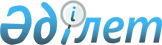 Об образовании избирательных участков
					
			Утративший силу
			
			
		
					Решение акима Аккольского района Акмолинской области от 28 февраля 2014 года № 1. Зарегистрировано Департаментом юстиции Акмолинской области 27 марта 2014 года № 4051. Утратило силу решением акима Аккольского района Акмолинской области от 30 октября 2014 года № 17      Сноска. Утратило силу решением акима Аккольского района Акмолинской области от 30.10.2014 № 17 (вступает в силу и вводится в действие со дня подписания).      Примечание РЦПИ.

      В тексте документа сохранена пунктуация и орфография оригинала.

      В соответствии со статьей 23 Конституционного закона Республики Казахстан от 28 сентября 1995 года «О выборах в Республике Казахстан», на основании решения Акмолинской областной избирательной комиссии от 3 февраля 2014 года № 104 «Об установлении единой нумерации избирательных участков Акмолинской области», аким Аккольского района РЕШИЛ:



      1. Образовать избирательные участки на территории Аккольского района согласно приложению.



      2. Настоящее решение вступает в силу со дня государственной регистрации в Департаменте юстиции Акмолинской области и вводится в действие со дня официального опубликования.      Аким района                                Т.Едигенов      «СОГЛАСОВАНО»      Председатель Аккольской

      районной территориальной

      избирательной комиссии                     А.Долгов      Директор коммунального

      государственного учреждения

      «Аккольская детско-юношеская

      спортивная школа» управления

      физической культуры и спорта

      Акмолинской области                        К.Балмуханов      Главный врач государственного

      коммунального предприятия на праве

      хозяйственного ведения

      «Аккольская центральная районная

      больница» при управлении

      здравоохранения Акмолинской области        Б.Жунусов      Директор коммунального

      государственного учреждения

      «Красноборское учреждение

      лесного хозяйства Управления

      природных ресурсов и регулирования

      природопользования Акмолинской

      области»                                   А.Амирбеков      Руководитель государственного

      учреждения «Аккольская районная

      территориальная инспекция

      Комитета ветеринарного

      контроля и надзора»

      Министерства сельского

      хозяйства Республики Казахстан             А.Салыбеков      Руководитель республиканского

      государственного учреждения

      «Аккольское районное управление

      по защите прав потребителей

      Департамента по защите прав

      потребителей Акмолинской области

      Агентства Республики Казахстан по

      защите прав потребителей »                 М.Семеренко

Приложение   

к решению акима 

Аккольского района

от 28 февраля  

2014 года № 1   

Избирательные участки Аккольского района

Избирательный участок № 99      Местонахождение: город Акколь, улица Маншук Маметовой 15, здание государственного учреждения «Аккольская средняя школа № 2» отдела образования Аккольского района, телефон 8 (71638) 2-08-54      Границы: улица Чокана Валиханова - 1, 1/1, 2, 3, 4, 5, 6, 8,9,10, 11, 12, 13, 14, 15, 17, 18, 19, 19а, 20, 21, 22, 23, 24, 25, 26, 27, 29, 30, 31, 33, 34, 35, 36, 37, 40, 41, 48, 49, 50, 51, 52, 53, 54, 55, 55/1, 56, 57, 58, 59, 60, 61,62, 63, 63/2, 67, 68, 69, 70, 71, 72, 73, 76, 77, 79, 82, 84, 86, 87, 88, 89, 89/1, 89/2, 90, 91, 92, 93, 94, 95, 96, 97, 98, 99, 100, 101, 108, 110; улица Ворошилова - 1, 2, 3, 4, 5, 6, 7, 8, 9, 10, 11, 13, 13/2, 14; улица Островского - 1, 2, 3, 4, 5, 6/2, 7/1, 7/2, 8/1, 8/2, 8/3 9, 10, 11/1, 11/2, 13/1, 13/2, 14/1, 14/2, 15/1, 15/2, 16/1, 16/2, 17/1, 17/2, 18, 19, 20, 22, 24, 26, 28, 30, 32, 34, 38, 40, 44, 46, 47/1, 47/2, 51, 55; улица Джамбула - 1/1, 1/2, 2/1, 2/2, 3/1, 3/2, 4/1, 4/2, 5/1, 5/2, 6/1, 6/2, 7/1, 7/2, 8/1, 8/2, 9/1, 9/2, 11/1, 11/2, 14, 15/1, 15/2; улица Абая - 24, 26, 29, 31, 32, 35; улица Богенбая – 1, 2, 3, 4, 5, 6, 7, 8, 10, 11, 12, 13, 14, 15, 16, 16/1 17, 18, 18/1, 20, 21, 22, 23, 24, 25, 26, 27, 28, 29, 30, 31, 32, 33, 34, 35, 36, 37, 39, 40, 41, 43, 44, 46, 47, 48, 49, 50, 51, 52/1, 53, 54, 55, 56, 57, 58, 59, 60, 61, 62, 63, 64, 65, 66; улица Гоголя - 22, 23, 25, 30; улица Комсомольская - 1, 3, 5, 7, 9, 10, 11, 12, 13, 14, 15, 16, 17, 18, 19, 20, 21, 22, 23, 24, 25; улица Луганского - 1, 3, 4, 5, 6, 7, 8, 10, 11, 12, 13, 15, 19, 21, 23, 25, 27; улица Строительная - 1, 2, 3, 4, 5, 6, 7, 8, 9, 11, 12, 13, 15; улица Маншук Маметовой - 1, 2, 3, 3/1, 3/2, 4, 5, 6, 8, 9, 10, 12, 14, 16, 17, 18, 19, 20, 21, 22, 23, 24, 25, 26, 27, 28, 30, 32, 36, 38, 40, 42, 44, 46, 48, 50, 52, 54, 56, 58, 60; улица Бегельдинова - 22, 24, 26, 28, 30, 32, 36, 37, 38, 39, 40, 42, 43, 44, 45, 46, 47, 48, 52, 53, 54, 55, 56, 57, 60, 61, 63, 66, 67, 69, 71, 72, 73, 76, 77, 78, 80, 82, 84, 86, 88, 90, 91, 92, 93, 94, 96, 97, 99, 103, 115, 121, 123, 125, 127, 129, 133, 135, 136, 137, 139/1; общежития Агротехнического колледжа – 10 - 1, 2, 14/1, 14/3, 14/4, 14/5.

Избирательный участок № 100      Местонахождение: город Акколь, улица Сагадата Нурмагамбетова 71, здание государственного коммунального казенного предприятия «Районный дом культуры» при отделе культуры и развития языков Аккольского района, телефон 8 (71638) 2-19-82.      Границы: улица Сагадата Нурмагамбетова - 6, 10, 12, 13, 14, 16, 18, 20, 22, 24, 28, 30, 34, 36, 40, 42, 44, 45, 46, 47, 49, 51, 52, 53, 54, 55, 56, 58, 60, 62, 63, 64, 65, 66, 70, 72, 74, 76, 93, 97, 101, 103, 105, 108/1, 108/2, 109, 110, 111, 122, 124, 134, 136, 138; улица Абылайхана - 1/1, 1/2, 1/3, 2, 4, 6а, 8, 10, 11, 13, 15, 17, 18, 20, 21, 22, 23, 25, 26, 27, 28, 30, 31, 32, 33, 34, 38, 42, 43, 45, 47, 51, 52, 55, 58, 59, 60, 62, 63, 64, 65, 65/1, 66, 67, 68, 72, 75, 77, 79, 80, 82, 83, 84, 89, 91, 92, 93, 94, 95, 99, 100, 101, 102, 103, 105, 110, 112, 114, 116, 118, 120/1, 102/2, 122, 124; улица Чехова - 2, 4, 6, 7, 8, 9, 10, 11, 13, 14, 15, 15/1, 16, 17, 18, 19, 20, 21, 21/3, 24, 26, 27, 29, 31, 33, 34, 34/2, 34/3, 36, 37, 38, 42, 44/2, 44/1, 46, 48/1, 48/2, 50; улица Первомайская – 2, 3, 4, 5, 6, 7, 8, 9, 10, 11, 12, 12а, 13, 14, 15, 16, 17, 18, 18/1, 19, 20, 21, 22, 23, 25, 27, 29; улица Береговая - 1, 2, 3, 4, 5, 6, 7, 8, 9, 10, 11, 12, 13, 14, 15, 17, 18, 19, 23, 25, 29, 31, 33, 35, 37, 39, 41, 43, 45, 47, 49, 51, 53, 55, 57, 63, 65, 67, 69, 71, 73, 75, 79, 85; улица Цурюпина - 1, 2, 3, 4, 5, 6, 7, 8, 9, 10, 12, 15; улица Бегельдинова – 1, 2, 4, 12, 17, 19, 23, 27, 29; улица Абая - 3, 4, 8, 5, 23; улица Толе Би - 1/1, 1/2, 2, 2а/1, 2а/2, 2/1, 2/2, 3/1, 3/2, 4, 5/1, 5/2, 6, 7/1, 7/2, 8, 9, 9/1, 9/2, 10, 11/1, 11/2, 12, 14, 15, 16, 20, 21, 22, 23, 24, 25, 26, 27, 28, 29, 30, 31, 32; улица Сакена Сейфуллина - 10, 12, 18, 20, 22, 24, 28, 30, 31/1, 31/2, 33, 35, 37; улица Гоголя - 22, 23; переулок Гостиничный - 1, 3, 5, 7, 8, 9, 11, 12, 13, 14, 15, 16, 17, 18; улица Интернациональная - 1, 2, 3, 4, 5, 6, 7, 8, 9, 10, 11, 12, 13, 14, 15, 16, 18, 19, 20, 21, 22, 23, 24, 25, 26, 27, 27/1, 29, 30, 31, 32, 33, 34, 35, 36, 40, 42; улица Горького - 1/1, 3, 4, 5, 7, 9, 11, 12, 13, 16, 18, 19, 21, 22, 23, 24, 26, 29, 30, 31, 32, 33, 34, 35, 36, 37, 38, 42, 43, 44, 45, 46, 47, 49, 50, 51, 52, 53, 54, 56, 58, 59, 60, 62, 63, 64, 65, 66, 67.

Избирательный участок № 101      Местонахождение: город Акколь, улица Мира 10, здание государственного учреждения «Аккольская средняя школа № 1 имени Исакова Петра Михайловича Героя Советского Союза» отдела образования Аккольского района, телефон 8 (71638) 2-04-94.      Границы: улица Абылайхана - 107/1, 113, 115, 117, 119, 121, 123, 125, 127, 128, 128/2, 129, 130, 131, 132, 133, 134, 135, 137, 138, 139, 140, 141, 143, 144, 145, 146, 146/2, 147, 148, 149, 150, 151, 152, 153, 154, 156, 160, 160/2, 161, 163, 164, 164/2, 165, 166, 167, 168, 169, 169/2, 171, 172, 172/1, 173, 174, 175, 176, 177, 178, 179, 180, 181, 182, 183, 183/1, 184, 185, 187, 188, 189, 191, 192, 193, 194, 195, 196, 197, 199, 200, 201, 202, 203, 204, 205, 209, 211, 212, 213, 214, 216, 218, 222, 224, 226, 228, 230, 232, 234, 236, 238, 240; улица 50 лет Октября - 1, 2, 3, 4, 5, 6, 8, 9, 10, 11, 12, 13, 15, 17, 19; улица Богенбая - 67, 67/2, 69, 71, 73, 75, 77, 78, 80, 81, 82, 85, 86, 87, 88, 89, 90, 91, 92, 93, 94, 95, 96, 97, 98, 99, 99/1, 100, 101, 102, 103, 104, 105, 107,112, 114, 120, 125, 128, 130, 132, 134, 136, 138, 140, 142, 144, 146, 148, 148/1, 152; улица Чокана Валиханова – 105, 109, 112, 113, 114, 116, 117, 118, 126, 128, 129, 130, 131, 132, 134, 135, 137, 139, 140, 141, 143, 145, 146, 147, 148, 149, 150, 151, 152, 153, 154, 156, 157, 159, 160, 161, 162, 164, 165, 165/1, 165/2, 167/1, 167/2, 168, 170, 174, 176, 178, 182, 183/1, 183, 184, 185/1, 185/2, 186, 187, 195, 196, 198, 199, 200, 200/1, 202, 204, 208, 210, 212, 214, 216, 218, 220, 222, 224, 226, 228; улица Карла Маркса - 1, 2, 3, 5, 8/1, 8/2, 11, 13/1, 13/2, 14/1, 14/2, 14а, 15/1, 15/2, 17, 18, 21, 24, 25, 26, 27, 28, 29, 31, 32, 33, 34, 35, 36, 38, 39, 40, 42, 44, 47, 48, 49, 50, 51, 54, 55/2, 56, 57, 58, 61, 63, 64, 65, 66, 67, 68, 69, 71, 72, 73, 74, 75, 76, 78, 82, 84, 86, 90, 92, 98, 100, 102; улица Моншактинская - 2, 3, 5, 7, 9, 10/1, 11, 13, 14, 15, 16, 17, 18, 20, 21, 22, 30, 32, 34, 36, 37, 38, 39, 40, 41, 42, 43, 44, 45, 45/1, 50, 54, 54/1, 54/4, 56, 58, 60, 65, 67, 77/2; улица Зеленая - 2, 3, 4, 5, 6, 7, 8, 9, 10, 11, 12, 13, 14, 15, 16, 17, 18, 19, 20, 21, 29, 31, 33, 34, 36, 38; улица Байсеитовой - 1, 2, 3, 4, 5, 6, 7, 8, 8/2, 9, 11, 12, 14/1, 14/2, 16, 17, 18, 19, 20, 21, 22, 23, 25, 27, 29, 33, 35, 39, 41, 45, 47; улица Кирдищева - 4, 5, 6, 7, 8, 9, 11/1, 12, 13, 14, 15, 16, 17, 18, 20, 22, 23, 24, 25, 26, 27/1, 27/2, 28, 29, 31, 33, 36, 37, 38, 39, 40, 41, 41/1, 42, 43, 44, 45, 45/1, 46, 48, 49, 50, 53, 54; улица Желтоксан - 1, 2, 4, 5, 8, 9, 10, 11, 12, 13, 14, 15, 17, 18, 19, 20, 21, 22, 23, 25, 26, 27, 28, 29, 30, 31, 32, 33, 34, 34/1, 36, 37, 38, 39, 41/1, 41, 44, 45, 46/1, 47, 47/1, 49; улица Спутник – 1, 2, 3, 4, 5, 6, 7, 8, 9, 10, 11, 12, 13, 14, 14/1, 15, 17, 17/1, 18, 19, 19/1, 20, 21, 22, 23, 25, 26, 26/1, 27, 28, 30; улица Мира - 2а/1, 2а/2, 2/1, 2/2, 6/1, 6/2; улица Интернациональная - 32, 37, 39, 41, 43, 47, 48, 49, 50, 51, 52, 53, 54, 56, 57, 58, 59, 60, 61, 62, 63, 65, 66, 67, 68, 69, 70, 71, 73, 74, 75, 77, 78, 80, 81, 82, 83, 84, 85, 86, 87, 88, 89, 90, 91, 92, 95, 96, 98, 99, 99/1, 99/2, 100, 101, 101/1, 102, 103, 104, 105, 106, 107, 108, 110; улица 25 Партсъезда - 1, 3, 4, 5, 9, 11, 14, 15, 16, 17, 18, 21, 23, 23/1; казарма-390 километр - 2, 3, 4.

Избирательный участок № 102      Местонахождение: город Акколь, улица Сагадата Нурмагамбетова 174, здание коммунального государственного учреждения «Аккольская детско-юношеская спортивная школа» управления физической культуры и спорта Акмолинской области, телефон 8 (71638) 2-11-15.      Границы: улица Сагадата Нурмагамбетова – 150,152, 153, 155, 157, 159, 161, 165, 167, 169, 173, 177, 179, 181, 185, 191, 193, 197, 199, 201, 209, 211; улица Пушкина - 1, 1а/1, 1а/2, 13, 1/5, 2, 2/3, 1/4, 2/6, 4, 6, 7, 8, 9, 10, 11, 13, 14, 17, 18, 19, 21, 22, 23, 24, 25, 28, 29, 31, 33, 34, 35, 37, 38, 39, 40, 40/1, 41, 43, 44, 45, 46, 47, 48, 49, 51, 52, 53, 57, 58, 60, 62, 63, 65, 66, 68, 69, 70, 71, 72, 74, 75, 76, 77, 78, 80, 85, 87, 88, 90, 91, 93, 95, 97, 98, 99, 100, 101, 102, 103, 104, 105, 106, 107, 108, 109, 110, 112, 114, 116, 117, 118, 120, 121, 123, 124, 125, 127, 128, 129, 130, 131, 132, 134, 135, 136, 137, 138/1, 138/2, 140, 141, 142, 143/1, 143/2, 144, 145/1, 145/2, 146, 147, 148, 149, 150, 151, 152, 153, 154, 154а, 155, 156, 156а, 156/1, 157, 158, 159, 160, 161, 162, 163, 164, 165/1, 165/2, 166, 166/1, 167, 168, 168а, 169, 169а, 170, 171, 174б, 175, 176,178, 179, 185, 187, 189, 191, 195, 197, 199, 201; школа-интернат - 1, 2, 3; улица Майкутова - 1, 1а, 1/1, 2, 2а, 2/2, 2/4, 2/9, 4, 5, 6, 7, 11, 11а, 11б, 13, 17, 19, 21, 23, 25, 27, 29, 31, 33, 35, 39, 43, 47, 49, 53, 55, 57, 59, 61, 63, 67, 69, 71, 73, 77, 81, 83, 89, 91, 91/1, 93, 93/1, 95, 95/1, 97, 97/1, 99, 101, 101/1, 103, 103/1, 105; улица Лесная - 1, 3, 5, 6, 7, 8, 12, 14, 18, 24, 26, 28, 30, 32, 34, 36; улица Муратбаева - 2, 3, 5, 7; дома тубгородка - 4, 5, 6, 7, 8, 8/2, 9, 10; дома детского оздоровительного лагеря «Энергетик», дома детского оздоровительного лагеря «Рассвет»; переулок Госнитиевский - 1/1, 3, 5, 11, 12, 16, 17, 18, 22, 24, 26, 28, 30, 32, 34; переулок Заводской - 1, 2, 3, 4, 5, 6, 7, 8, 9, 10, 11, 13, 15, 17, 19, 21, 23, 25, 27, 29, 31; переулок Опытнозаводской - 2, 3, 4, 5, 6, 7, 8, 9, 10, 11, 13, 15, 17, 19, 21, 23, 25, 27, 29, 31; переулок Ленинский - 2, 3, 4, 5, 7, 8, 10, 11, 12, 13, 17, 21, 27, 29, 31, 33, 35, 41, 43, 45, 47, 49, 51, 53, 59, 61, 63.

Избирательный участок № 103      Местонахождение: город Акколь, улица Сагадата Нурмагамбетова 144, здание государственного коммунального казенного предприятия «Межшкольный учебный производственный комбинат» при отделе образования Аккольского района, телефон 8 (71638) 2-23-48.      Границы: улица Сагадата Нурмагамбетова - 121, 123, 125, 127, 129, 131, 133, 135, 137, 139, 140, 141, 142, 143, 145, 147, 148, 149, 151; улица Горького – 70, 72, 73, 74, 75, 77, 78, 79, 80, 81, 83, 86, 88, 89, 90, 91,92, 93, 96, 97, 98, 99, 100, 101, 102, 103, 104, 106, 107, 108, 110, 111, 112, 113, 114, 116, 117,118, 119, 121,122, 123, 125, 126, 127, 128, 130, 134, 138, 140, 142, 144, 131, 133, 135, 137, 139, 141, 143, 145, 146, 147, 148, 149, 150, 151, 152, 153, 154, 155, 156, 157, 158, 159, 162, 163, 164, 165, 166, 167, 168, 170, 171, 172/1, 172/2, 173, 174/1, 174/2, 175, 176; улица Исакова - 1, 2, 3, 4, 5, 6, 6/1, 6/2, 7, 7/1, 7/2, 8, 9, 9/1, 9/2, 10, 15/1, 15/2, 16, 17, 20, 22, 23, 23/1, 23/2, 24, 25, 25/1, 25/2, 26, 27, 29, 29/1, 29/2, 30, 31/1, 31/2, 32, 34, 35/1, 35/2, 36, 40, 42, 42/1, 42/2, 44, 45/1, 45/2, 46, 48, 52, 56, 58; улица Парковая - 1, 2, 3, 5, 6/1, 6/2, 7/1, 7/2, 8/1, 8/2, 9/1, 9/2, 10, 12, 13, 14, 15/1, 15/2, 16, 17, 19, 21, 22, 23, 24, 26, 27, 28, 30, 31, 31/1, 32, 32/1, 33, 33/1, 34, 35, 35А/1, 35А/2, 35/1, 36, 37, 38, 39, 40, 41, 42/1,42/2, 43, 45, 47, 49, 51, 53, 55, 57, 59, 61, 63, 65; улица Кирдищева - 75/1, 75/2, 81, 83, 87; улица Мира - 7, 7/1, 7/2, 10, 11, 12, 13, 15, 16, 17, 19, 21, 22, 23, 24, 26, 27, 31, 33, 34, 35, 36, 37, 38, 39, 40, 41, 42, 44, 45, 46, 48, 49, 50, 53, 54, 55, 56, 56а, 57, 58, 59, 60, 62, 64, 65, 66, 67, 69, 70, 71, 73, 74; улица Первомайская – 44, 46, 48, 50, 52, 54, 56.

Избирательный участок № 104      Местонахождение: город Акколь, улица Гагарина 27/1, здание республиканского государственного учреждения «Аккольское районное управление по защите прав потребителей Департамента по защите прав потребителей Акмолинской области Агентства Республики Казахстан по защите прав потребителей», телефон 8 (71638) 2-04-65.      Границы: улица Гагарина - 1, 2, 4, 5, 6, 7, 7/1, 8, 9, 10, 11, 12, 13/1,13/2, 14, 15, 16, 17, 18, 19, 20, 21, 22, 23, 25, 27, 28, 29, 30, 31, 32, 34, 36, 38, 40, 42; улица Сатпаева - 1/1, 1/2, 2, 3/1, 3/2; улица Алии Молдагуловой - 1, 2, 3, 5, 8/1, 8/2, 9, 9/1, 9/2, 10, 12, 14, 16, 18, 24; улица Ремзаводская - 1, 2, 3, 4, 5, 6/1, 6/2, 7, 8, 9/1, 9/2, 10, 11, 12, 13, 14, 15, 16, 17, 18, 19, 20, 22, 24, 26, 28; улица Западная - 1, 2, 4, 6, 7, 8, 9, 10, 12, 13, 14, 15, 16, 17, 18, 19, 20, 22, 24, 26, 30, 34, 36, 38, 42, 44, 50; улица Сенная - 4, 5, 6, 7, 10, 11, 12, 14, 15, 16, 17, 20, 21, 22, 22/1, 24, 25, 27, 29, 35, 38, 40, 42, 44, 46, 48, 49, 50, 52, 54, 55, 56, 57, 58, 59, 61, 63, 65, 69, 71, 73, 75, 77, 79; улица Фурманова - 2, 3, 4/1, 4/2, 5, 6/1, 6/2, 7, 8/1, 8/2, 9, 10, 11, 14, 15, 16, 17, 18, 20/1, 22, 23, 24, 25, 26, 27, 28, 29, 30, 32, 33, 34, 35,37, 39, 43, 45; улица Исатая - 1, 2, 5, 6, 7, 14, 16, 20, 24, 26, 28, 30, 32, 34, 36, 38, 40, 44, 46, 48, 50, 52, 54, 56, 58, 62, 64, 66, 68, 70, 72; улица Панфилова - 1, 2, 3, 4, 5/1, 5/2, 6, 7/1, 7/2, 8, 9/1, 9/2, 10, 11/1,11/2, 13, 15/1, 15/2, 17, 17а, 18, 19/1, 19/2, 19а, 21/1, 21/2, 23/1, 23/2, 25, 27, 29, 30, 31, 32, 33, 35, 37; улица Кирдищева – 91, 93, 95, 111, 113; улица Горная - 1, 2, 3, 4, 5, 6, 7, 10, 12, 14, 18, 19, 20а, 20/1, 20/2, 21, 23, 24, 25, 26, 27, 28, 31, 32; улица Кирова - 1, 1/1, 2, 3, 4, 5, 6, 7, 8, 8/1, 9, 9/1, 10, 11, 12, 13, 14, 15, 16, 17, 18, 19, 20, 21, 21/1, 22, 23.

Избирательный участок № 105      Местонахождение: город Акколь, улица Привокзальная 6, здание государственного учреждения «Аккольская средняя школа № 4» отдела образования Аккольского района, телефон 8 (71638) 2-18-55.      Границы: улица Кирова - 23/1, 24, 27, 28, 29, 30, 31, 31/1, 31/2, 31/3, 32, 33, 34, 35, 36, 37, 38, 39, 40, 41, 42, 44, 46, 48, 50, 52, 54, 56, 56/2, 58, 60; улица Энгельса - 4, 6, 8, 9, 10, 11, 14, 16, 18, 19, 20, 21, 22, 23, 24, 25/1, 26, 27, 28, 29, 30, 31, 31/1, 32, 32/1, 33; улица Горная - 34, 37, 38, 39, 40, 41, 42, 43, 44, 45, 46, 47, 47/1, 48, 48/1, 49, 51, 52, 53, 54, 55, 56, 57, 58, 59, 60, 61, 62, 63, 64, 65, 66, 67/1, 67/2, 68, 69/1, 69/2, 70, 71, 71/2, 72, 73, 74, 75; улица Тихая - 1, 4, 6, 7, 8, 9, 10, 11, 12, 14, 15, 16, 17; улица Фрунзе - 1, 2, 3, 5, 6, 7, 8, 10, 11, 12, 13, 14, 15, 16, 17, 18, 19, 20; улица Северная - 1, 2, 3, 5, 6, 7, 8, 9, 10, 11, 12, 15, 16, 17, 18, 19, 20, 21, 22, 23, 24, 25, 26, 27, 28, 29, 30, 31, 32, 33, 34, 35, 36, 37, 38, 40, 41, 42, 43, 47, 49, 51, 52, 53, 54, 55, 57, 58, 59, 60, 61, 62, 63, 65, 65а, 66, 67, 68, 69, 70, 71, 72, 73, 74, 75, 80, 82, 84, 86, 88, 90, 91, 92, 93, 94, 95, 96, 97, 98, 99, 100, 101, 102, 103, 104, 105, 106, 107, 108, 109, 110; улица Чапаева - 2, 3, 4, 5, 6, 7, 8, 9, 11, 12, 13, 14, 15, 16, 18, 19, 20, 21, 22, 23, 24, 25, 26, 27, 28, 29, 30, 31, 32, 35, 36, 38, 40, 41, 42, 43, 44, 45, 46, 48, 49, 50, 53, 55, 57, 59, 63, 65, 67; улица Пионерская - 1, 2, 3, 5, 6, 7, 8, 9, 10, 12, 14, 15, 17, 18, 21, 22, 23, 25, 26, 27, 28, 29, 31, 32, 33, 34, 35, 36, 38, 39, 40, 41, 42, 45,47, 48, 49, 50, 51, 52, 54, 55, 56, 57, 58, 59, 63, 65, 67, 69, 70, 73, 75, 79, 81; улица Школьная - 1, 2, 3, 4, 5, 6, 7, 8, 9, 10, 11, 12, 13, 15, 16, 17, 20, 23, 37, 39, 40, 41, 42, 43, 45, 46, 47, 48, 49, 50, 51, 52, 53, 54, 55, 56, 57, 58, 59, 60, 61, 62, 63, 65, 66, 67, 68, 69, 70, 71, 72, 73, 74,75, 76, 77, 78, 80, 81, 82, 83, 84, 85, 86, 87, 88, 89, 91, 92, 93, 94, 96, 98, 100, 101, 102, 103, 106, 107, 109, 111, 112, 113, 114, 115, 116, 117, 118, 119, 120, 121, 122; переулок Школьный - 1, 2, 3, 4, 6, 7, 8, 9, 11, 12, 13, 14, 15, 16, 18, 19, 20, 21, 22, 23, 24, 25, 26, 28, 29, 30; переулок Горный - 1, 2, 4/1, 4/2; улица Станционная - 1, 2, 3, 4, 5, 7, 11, 13, 15, 17, 21, 23, 25, 27, 41, 51, 53, 55, 57, 59, 61, 63, 65, 73, 75, 77, 79, 81, 83, 85, 91, 93, 95, 97, 99, 105; улица Привокзальная - 1, 3, 5, 7, 10, 12, 14, 15, 16а, 19, 22, 24, 25, 26, 27, 28, 30, 31, 32, 33, 34, 34/1, 34/2, 35, 36, 38, 39, 40, 41, 41/1, 42, 43, 44, 46, 47, 48, 50, 52, 54, 56, 58, 60, 62, 68; улица Кирдищева - 84, 86, 88, 90, 117, 119, 121, 123, 125, 126, 127, 129/1, 129/2, 135, 137, 139, 141; улица Октябрьская - 61, 65, 71, 73, 81, 85,89, 91, 97, 99, 101, 103, 105, 107, 113, 119,121, 125, 126, 127, 129, 158, 160, 162, 166, 168, 170, 172, 174, 180, 182/1, 182/2, 184, 186, 192, 194, 196, 198, 199, 200, 204, 206, 208, 214, 220, 222, 224, 228, 238, 240, 244, 246, 248, 252, 254, 256, 258, 262, 264, 266, 268, 270, 272, 276, 278, 290, 296, 298; улица Ново-Октябрьская - 3, 6, 8, 9, 11, 15, 17, 19, 20, 27, 30, 33, 34, 35, 36, 38, 40, 41, 42, 43, 44, 45, 49, 51, 56; улица Ново-Рудная - 1б, 2, 3, 4, 6, 8, 9, 10, 11, 12, 13, 15, 17; казарма-385 километр - 1/1, 1/2, 2/1, 2/3, 2/4, 2/5.

Избирательный участок № 106      Местонахождение: город Акколь, улица Октябрьская 21, корпус 1, здание государственного учреждения «Аккольская районная территориальная инспекция Комитета ветеринарного контроля и надзора» Министерства сельского хозяйства Республики Казахстан, телефон 8 (71638) 2-18-75.      Границы: улица Октябрьская - 1, 3, 4, 5, 6, 7, 8, 9, 11, 12, 13, 14, 15, 16, 17, 20, 21, 22, 23, 26, 30, 33, 34, 35, 36, 37, 38, 39, 40, 42, 44, 45, 47, 48, 49, 50, 51, 52, 53, 54, 57, 58, 59, 60, 62, 66, 68, 70, 80/1, 80/2, 82, 84, 88, 94, 96, 98, 100, 106, 108, 112, 114, 120, 126, 128, 130, 132, 136, 138, 142; улица Береговая - 24, 26, 30, 32, 34, 36, 38, 40, 44, 46, 50, 52, 54, 60, 64, 66, 68, 72, 74, 76, 78, 80, 82, 84, 91, 92, 93, 94, 95, 96, 97, 98, 99, 101, 101/1, 101/2, 103, 105, 107, 109, 113, 115, 119, 123, 127/1, 127/2, 129, 131, 133, 135, 137, 141, 147, 151, 153, 155, 159, 161, 163, 167, 173, 175, 179, 181, 185, 187, 191, 197, 199; улица Ново-Береговая - 1, 2, 3, 4, 5, 6, 7, 8, 9, 10, 11, 12, 13, 14, 16, 18, 20, 22, 24, 28, 30, 32, 33, 34, 36, 38, 39, 40, 41, 43, 46, 47, 48, 49, 50, 52, 53, 54, 55, 56, 58, 60, 61, 63, 67, 69, 70, 71, 72, 74, 75, 76, 77, 78, 79, 80, 81, 82/1, 82/2, 84/1, 84/2, 84/3, 84/4, 83, 85, 87, 90, 91, 92, 93, 100, 102, 109, 110, 111, 113, 115, 119, 122, 123, 126, 127, 129, 131, 132, 133, 134, 136, 137, 139, 141, 142, 144, 145, 147,151; переулок Октябрьский № 1 - 1; переулок Октябрьский № 2 - 1, 2, 3, 6, 10, 11; переулок Октябрьский № 3 - 1, 2, 4, 5; переулок Октябрьский № 4 - 1, 2; улица Первомайская – 24, 26, 28, 30, 32, 34, 35, 36, 37, 38, 39, 40, 41, 42, 42/1, 42/2, 43, 44, 45, 46, 47, 49, 50, 50/1, 50/2, 51, 53; улица Авангардная - 1, 3, 7, 15, 17, 19, 21; улица Сейфуллина - 2, 2/1, 4.

Избирательный участок № 107      Местонахождение: город Акколь, улица Сагадата Нурмагамбетова 11, здание государственного коммунального казенного предприятия «Детский сад № 1» отдела образования Аккольского района, телефон 8 (71638) 2-05-38.      Границы: улица Сагадата Нурмагамбетова - 1, 1а, 1/1, 1/2, 2, 3, 3/3, 3/5, 5, 7, 9; улица Жайыка Бектурова - 1/1, 1/2, 1а/1, 1а/2, 3, 4, 5а/1, 5а/2, 6/1, 6/2, 8, 9, 11, 13, 14, 15, 16, 17, 18, 19, 20, 21, 22, 24/1, 24/2, 25, 26, 27, 27/1, 28, 28/1, 28/2; улица Булавского - 1, 2, 3, 4, 5, 6/1, 6/2, 7, 7/1, 7/2, 8/1, 8/2; улица Иманова - 1, 1/1, 1/3, 1/5, 3, 5, 7, 9, 11; улица Абылайхана – 2.

Избирательный участок № 108      Местонахождение: село Аккольский лесхоз, здание государственного учреждения «Основная школа имени Мичурина» отдела образования Аккольского района, телефон 8 (71638) 2-48-30.      Границы: село Аккольский лесхоз, разъезд № 29, разъезд 30.

Избирательный участок № 109      Местонахождение: село Ерназар, здание Ерназарской сельской библиотеки государственного учреждения «Централизованная библиотечная система» отдела культуры и развития языков Аккольского района, телефон 8(71638) 2-46-12.      Границы: село Ерназар.

Избирательный участок № 110      Местонахождение: село Радовка, здание государственного учреждения «Радовская начальная школа» отдела образования Аккольского района, телефон 8 (71638) 2-44-39.      Границы: село Радовка

Избирательный участок № 111      Местонахождение: аул Жалгызкарагай, улица Орталык 19, здание государственного учреждения «Средняя школа-сад имени Кирдищева» отдела образования Аккольского района, телефон 8 (71638) 3-21-40.      Границы: аул Жалгызкарагай, аул Кайнар.

Избирательный участок № 112      Местонахождение: аул Тастыадыр, улица Алии Молдагуловой 4, здание Лидиевского медицинского пункта государственного коммунального предприятия на праве хозяйственного ведения «Аккольская центральная районная больница» при управлении здравоохранения Акмолинской области, телефон 8 (71638) 2-46-34.      Границы: аул Тастыадыр.

Избирательный участок № 113      Местонахождение: аул Азат, улица Алаш 4а, здание государственного учреждения «Азатская средняя школа» отдела образования Аккольского района, телефон 8 (71638) 3-51-92.      Границы: аул Азат.

Избирательный участок № 114      Местонахождение: аул Кына, улица Болашак 11, здание государственного учреждения «Искровская средняя школа» отдела образования Аккольского района, телефон 8 (71638) 3-42-30.      Границы: аул Кына.

Избирательный участок № 115      Местонахождение: аул Карасай, улица Магжана Жумабаева 6/1, здание государственного учреждения «Одесская средняя школа» отдела образования Аккольского района, телефон 8 (71638) 2-49-01.      Границы: аул Карасай.

Избирательный участок № 116      Местонахождение: село Минское, улица Ибрая Алтынсарина 1а, здание государственного учреждения «Минская средняя школа» отдела образования Аккольского района, телефон 8 (71638) 3-74-31.      Границы: село Минское, станция Селета.

Избирательный участок № 117      Местонахождение: село Новорыбинка, улица Стрельцова 12, здание Новорыбинского сельского дома культуры государственного коммунального казенного предприятия «Районный дом культуры» при отделе культуры и развития языков Аккольского района, телефон 8 (71638) 3-32-96.      Границы: село Новорыбинка.

Избирательный участок № 118      Местонахождение: село Курылыс, улица Болашак 3, здание государственного учреждения «Курылысская основная школа» отдела образования Аккольского района, телефон 8 (71638) 2-49-02.      Границы: село Курылыс.

Избирательный участок № 119      Местонахождение: село Караозек, улица Ардагер 6, здание государственного учреждения «Средняя школа имени Айтпая Кусаинова» отдела образования Аккольского района, телефон 8 (71638) 2-48-77.      Границы: село Караозек.

Избирательный участок № 120      Местонахождение: аул Енбек, улица Студенческая 5, здание государственного учреждения «Енбекская средняя школа-сад» отдела образования Аккольского района, телефон 8 (71638) 3-71-84.      Границы: аул Енбек.

Избирательный участок № 121      Местонахождение: село Подлесное, улица Лесная 25, здание Подлесненского медицинского пункта государственного коммунального предприятия на праве хозяйственного ведения «Аккольская центральная районная больница» при управлении здравоохранения Акмолинской области, телефон 8 (71638) 3-44-17.      Границы: село Подлесное.

Избирательный участок № 122      Местонахождение: село Рамадан, улица Бейбитшилик 18, здание государственного учреждения «Кировская основная школа» отдела образования Аккольского района, телефон 8 (71638) 2-45-10.      Границы: село Рамадан.

Избирательный участок № 123      Местонахождение: село Урюпинка, улица Кенесары 58, здание государственного учреждения «Урюпинская средняя школа» отдела образования Аккольского района, телефон 8 (71638) 3-15-90.      Границы: село Урюпинка.

Избирательный участок № 124      Местонахождение: село Ерофеевка, улица Мухтара Ауэзова 19, здание государственного учреждения «Ерофеевская начальная школа» отдела образования Аккольского района, телефон 8 (71638) 2-48-96.      Границы: село Ерофеевка.

Избирательный участок № 125      Местонахождение: село Малоалександровка, улица Абая Кунанбаева 21, здание государственного учреждения «Мало-Александровская основная школа» отдела образования Аккольского района, телефон 8 (71638) 2-49-95.      Границы: село Малоалександровка.

Избирательный участок № 126      Местонахождение: село Амангельды, улица Ибрая Алтынсарина 2, здание государственного учреждения «Амангельдинская средняя школа» отдела образования Аккольского района, телефон 8 (71638) 2-44-97.      Границы: село Амангельды.

Избирательный участок № 127      Местонахождение: аул Талкара, улица Шамши Калдаякова 12, здание коммунального государственного учреждения «Красноборское учреждение лесного хозяйства Управления природных ресурсов и регулирования природопользования Акмолинской области», телефон 8 (71638) 2-45-09.      Границы: аул Талкара, государственное учреждение «Психоневрологическое медико-социальное учреждение города Астаны».

Избирательный участок № 128      Местонахождение: село Наумовка, улица Ибрая Алтынсарина 19, здание Наумовского сельского дома культуры государственного коммунального казенного предприятия «Районный дом культуры» при отделе культуры и развития языков Аккольского района, телефон 8 (71638) 2-47-78.      Границы: село Наумовка.

Избирательный участок № 129      Местонахождение: село Виноградовка, улица Мектеп 1, здание государственного учреждения «Виноградовская основная школа» отдела образования Аккольского района, телефон 8 (71638) 2-45-46.      Границы: село Виноградовка, село Филипповка.

Избирательный участок № 130      Местонахождение: село Орнек, улица Даулетбая Ахметжанова 34, здание государственного учреждения «Орнекская средняя школа» отдела образования Аккольского района, телефон 8 (71638) 2-48-95.      Границы: село Орнек.

Избирательный участок № 131      Местонахождение: аул Домбыралы, улица Азат 21, здание государственного учреждения «Средняя школа-сад имени Горького» отдела образования Аккольского района, телефон 8 (71638) 3-81-30.      Границы: аул Домбыралы.

Избирательный участок № 132      Местонахождение: село Кенес, улица Женис 28, здание государственного учреждения «Кенесская основная школа» отдела образования Аккольского района, телефон 8 (71638) 2-49-93.      Границы: село Кенес.

Избирательный участок № 133      Местонахождение: село Малый Барап, улица Сакена Сейфуллина 11, здание государственного учреждения «Барапская основная школа» отдела образования Аккольского района, телефон 8 (71638) 2-27-43.      Границы: село Малый Барап, село Красный Горняк.
					© 2012. РГП на ПХВ «Институт законодательства и правовой информации Республики Казахстан» Министерства юстиции Республики Казахстан
				